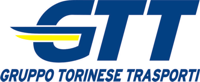 Appalto GTT n. 12/2023. Accordi Quadro per acquisto di n. 280 autobus ad alimentazione esclusivamente elettrica destinati al trasporto pubblico locale, con fornitura e posa in opera delle infrastrutture di ricarica e sistemi di accumulo; fornitura di materiali in regime di full service per 10 anni. n. 3 lotti.Procedura aperta ai sensi degli art. 123 e 54 D.Lgs. 50/2016. CUP J10J22000000001.Lotto 1 (deposito Nizza) CIG 9632497BFA; Lotto 2 (deposito San Paolo) CIG 9632555BD7; Lotto 3 (deposito Venaria) CIG 9632574B85.COMUNICAZIONE PER I CONCORRENTI N. 15Si intende rispondere ai seguenti quesiti posti da un concorrente:D:	1) GARANZIE PROVVISORIA E DEFINITIVASi chiede cortesemente di confermare se in caso di Raggruppamento costituendo, sia per la fideiussione provvisoria sia per la fideiussione definitiva, valgano i requisiti delineati dall’art. 93 comma 7 d.lgs. 50/2016 in modo cumulativo tra tutti i retisti. Unicamente a titolo di esempio si porta questo caso: RTI costituenda verticale composta da soggetto X e soggetto Y.- X possiede ISO 9001 e ISO 14000 quindi nel caso partecipasse come operatore singolo usufruirebbe delle due riduzioni cumulabili- Y non possiede certificazioni ISOIl potenziale RTI costituendo, per quanto riguarda la costituzione di garanzia, provvisoria e definitiva, potrà nel suo complesso accedere alla riduzioni?R:	in caso di associazione temporanea di imprese di tipo verticale, se solo alcune imprese sono in possesso delle certificazioni che consentono la riduzione della garanzia, esse potranno godere del beneficio della suddetta riduzione per la quota parte ad esse riferibile. Ciò in quanto, tra le associazioni temporanee di imprese di tipo orizzontale e di tipo verticale sussiste una diversa gradazione dei profili soggettivi di responsabilità delle imprese stesse: nelle associazioni di tipo orizzontale si è in presenza di una responsabilità solidale, mentre in quelle di tipo verticale la responsabilità è ripartita pro quota fra le imprese del raggruppamento.	Ciò premesso nel caso di costituenda RTI di tipo verticale che vede l'impresa mandataria  in possesso delle certificazioni ISO 9001 e ISO 14000 mentre la mandante è priva delle suddette certificazioni, la cauzione provvisoria dovrà essere costituita dalla quota, in misura ridotta per effetto di entrambe le certificazioni, relativa alle prestazioni da eseguirsi da parte della mandataria e dalla quota, in misura intera, relativa alle prestazioni da eseguirsi da parte della mandante.	A titolo esemplificativo con riferimento al Lotto 1 per il quale la garanzia provvisoria è pari ad Euro 1.146.222,25 (2% di Euro 57.311.112,50) in caso di RTI verticale in possesso da parte di tutti i componenti delle certificazioni di cui sopra, l’ammontare della garanzia sarebbe di Euro 458.488,90.	Ipotizzando una ATI verticale in cui la mandataria (soggetto X con entrambe le certificazioni)  assume le prestazioni di fornitura veicoli e full service ricambi, l’ammontare della sua quota della garanzia sarebbe del  2%  di Euro 51.635.112.50 che, con le riduzioni citate, arriverebbe ad  Euro 413.080,09.	La mandataria (soggetto Y senza certificazioni) che assume le prestazioni inerenti le infrastrutture di ricarica avrebbe una quota di garanzia di Euro 113.500 (2% dei Euro 5.675.000,00) per un totale complessivo per l’ATI di euro 526.580,00.  D: 	2) DISCIPLINARE DI GARA -IV.3.1 BUSTA BIn considerazione del fatto che la gara si presenta totalmente cartacea, con alcuni parti da fornire anche su supporto informatico, chiavetta USB (contenuto busta B):Si chiede:- 	di timbrare e firmare in originale le dichiarazioni.ex art dagli artt. 46 e 47 del D.P.R. 445/2000 gli Allegati di gara obbligatori, ovvero la documentazione fornita da questa Spettabile S.A.- 	di firmare con la firma digitale PDAES/ PDF signed (firma che alla stampa presenta un timbro di riconoscimento di colore che firmano digitalmente) tutta la documentazione tecnica a corredo.Infine, tutta la busta tecnica sarà caricata su supporto USB e farà parte del plico tecnico.R:	Si conferma per tutti i punti indicati.	IL RESPONSABILE UNICO DEL PROCEDIMENTO 	(Guido Nicolello)	DOCUMENTO FIRMATO IN ORIGINALE